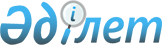 Об определении видов общественных работ для привлечения граждан, осужденных
на привлечение к общественным работам
					
			Утративший силу
			
			
		
					Постановление Мактааральского районного акимата Южно-Казахстанской области от 10 мая 2012 года № 941. Зарегистрировано Управлением юстиции Мактааральского района Южно-Казахстанской области 14 июня 2012 года № 14-7-167. Утратило силу постановлением акимата Мактааральского района Южно-Казахстанской области от 19 марта 2015 года № 363      Сноска. Утратило силу постановлением акимата Мактааральского района Южно-Казахстанской области от 19.03.2015 № 363.

      На основании пункта 1 статьи 42 Уголовного кодекса Республики Казахстан от 16 июля 1997 года, пункта 1 статьи 30 Уголовно-исполнительного кодекса Республики Казахстан от 13 декабря 1997 года, пункта 2 статьи 31 Закона Республики Казахстан от 23 января 2001 года «О местном государственном управлении и самоуправлении в Республике Казахстан», акимат Мактааральского района ПОСТАНОВЛЯЕТ:



      1. Определить виды общественных полезных работ для осужденных, привлеченных к общественным работам в виде наказания: благоустройство и уборка территорий городского, поселковых и сельских округов.



      2. Места для отбывания осужденными наказания в виде привлечения к общественным работам: государственное коммунальное предприятие на праве хозяйственного ведения «Мақтарал-Жасыл желек» акимата Мактааральского района, государственное коммунальное предприятие на праве хозяйственного ведения «Мактарал-сервис» акимата Мактааральского района и государственное коммунальное предприятие на праве хозяйственного ведения «Жетысай» отдела жилищно-коммунального хозяйства, пассажирского транспорта и автомобильных дорог акимата Мактааральского района.



      3. Акимам городского, поселковых и сельских округов по согласованию с уголовно-исполнительной инспекцией Мактааральского района ежеквартально представлять в суды списки объектов для отбывания осужденными наказания в виде привлечения к общественным работам.



      4. Контроль за исполнением настоящего постановления возложить на заместителя акима района Б.Калжанова



      5. Настоящее постановление вводится в действие по истечении десяти календарных дней после дня его первого официального опубликования.      Аким района                                С.Турбеков
					© 2012. РГП на ПХВ «Институт законодательства и правовой информации Республики Казахстан» Министерства юстиции Республики Казахстан
				